Middels dit memo vraagt Berenschot u, conform de Algemene verordening gegevensbescherming (AVG), toestemming voor het gebruik van uw persoonsgegevens. 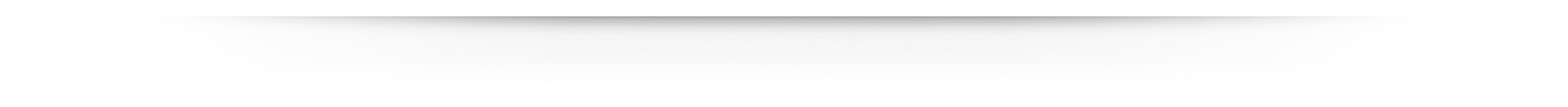 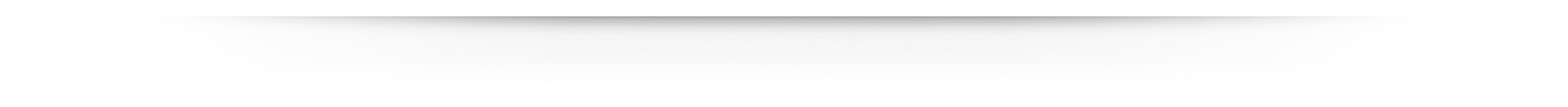 Berenschot heeft uw persoonsgegevens nodig om de benodigde boekingen voor de reis naar Japan te kunnen uitvoeren. Graag vragen wij toestemming voor gebruik van de volgende persoonsgegevens: Achternaam en voornaamGeslachtPaspoortnummer*Kopie van paspoort** Mobiele telefoonnummerE-mailadresAdres, postcode en vestigingsplaats van werkgeverFactuurgegevens FunctietitelNaam werkgever * Uw paspoortnummer zullen wij opvragen op het moment dat wij dit gegeven nodig hebben. Dit zal uiterlijk in juni zijn. Zorgt u er alstublieft voor dat u een paspoort in bezit heeft dat geldig is tot minstens het einde van ons verblijf in Japan (april 2022). ** Berenschot verwacht een kopie van het paspoort niet nodig te hebben. Indien derden, zoals hotels, vragen om een kopie van het paspoort om aan de lokale wetgeving te voldoen, vraagt Berenschot om uw toestemming voor het gebruik van en om het toesturen van de benodigde informatie. Indien Berenschot een kopie van uw paspoort opvraagt, zal deze informatie direct na de studiereis vernietigd worden. Wij zullen uw persoonsgegevens niet gebruiken voor andere doeleinden dan ten behoeve van de studiereis en wij zullen uw persoonsgegevens niet langer dan noodzakelijk en tot maximaal een maand na het einde van de studiereis bewaren. Berenschot zal uw persoonsgegevens delen met derden, maar enkel met derden waarvan het delen van persoonsgegevens verenigbaar is met het doel van de studiereis. Derden die hieronder vallen zijn de HAN University of Applied Sciences, hotels, reisbureau VCK Travel en (potentiële) deelnemers. Specifiek willen wij toelichten dat uw persoonsgegevens aan de HAN University of Applied Sciences verstrekt zullen worden, als zijnde medeorganisator van de studiereis en mogelijke organisator van voorbereidende bijeenkomsten voor de reis. Op de benodigde persoonsgegevens die de HAN University of Applied Sciences zal ontvangen, is het privacy beleid van de HAN University of Applied Sciences van toepassingen. Ook zouden wij voorafgaand aan de reis graag een Whatsappgroep starten met de deelnemers van de reis, waarvoor uw naam en telefoonnummer met de overige deelnemers gedeeld zullen worden. Op al uw persoonsgegevens is het privacy beleid van Berenschot van toepassing. Indien u Berenschot geen toestemming geeft om uw persoonsgegevens te gebruiken, kunnen wij uw deelname aan de reis niet garanderen.